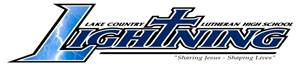 School and CommunityLake Country Lutheran High School (LCLHS) is a comprehensive, parochial, 4-year high school accredited by AdvancEd.  LCLHS moved into its permanent facility in February of 2009 after ten years of renting spaces in the Lake Country area.  The state of the art school building contains classrooms, three science labs, a computer lab, music rooms, athletic locker rooms, the Great Hall student center and an extra-large Gymnasium with a capacity for 1200 spectators.  The beautiful 100 acre campus has outdoor practice facilities as well as competition fields for soccer, softball, baseball, football and cross country.Mission StatementThe Lutheran High School Association of Greater Milwaukee is a group of premier schools dedicated to sharing Jesus and developing future leaders by providing relevant, rigorous academics and life preparation from a Christian worldview.SpiritualityThis is the most important aspect of our school and what makes us unique among all schools in the Lake Country area.  Our philosophy of nurturing all aspects of our students’ lives (spiritual, academic, social, emotional, and physical) is permeated by the ethics, morals, and standards of the Bible.  We seek to enhance and instill Godly principles into our students’ lives throughout all programs and activities.Faculty and StaffOf the 19 full-time faculty, over 50% have Masters degrees.  The teacher/student ratio is 1/18 and counselor/student ratio is 1/375. Average class size is 22.6 students.Class RankWe believe that a student should be academically evaluated based upon courses taken, grade point average, and national test scores.  Class rankings are neither nationally nor locally criterion-referenced.  Because schools have different academic environments and curricula, ranking students is not an accurate means of comparison: therefore, Board policy states that students are not ranked by grade point average.Co-Curricular ActivitiesMore than 80% of the student body participates in at least 1 of the 17 sports (22 varsity teams) and/or 14 clubs or organizations.  LCLHS is a member of the Midwest Classic Conference and Wisconsin Interscholastic Athletic Association.Graduation Requirements(1 Semester is equal to 1 credit)English                       		8           Mathematics			6Physical Education		3Religion		             		8Science				6Social Studies			6Health				1	Electives				12Total Credits			50GradingAll grades are included in the computation of the cumulative grade point average (GPA).  There are no weighted grades or additional quality points for advanced courses.  Grade values correlate to a 4-point scale:A	4.000   	(95-100)A-	3.667	(93-94)B+	3.333	(91-92)B	3.000	(87-90)B-	2.667	(85-86)C+	2.333	(83-84)C	2.000	(79-82)C-	1.667	(77-78)D+	1.333	(75-76)D	1.000	(72-74)D-	0.667	(70-71)F	0.000	(0-69)E	0.000	(effort credit awarded)Other grade notations: AUD – audit; I – incomplete (no credit yet); M – medical, NC – no creditAdvanced Placement DataData compiled from the students whom took 249 AP exams during the 2018-2019 school year.  Over 60% of LCLHS students who tested scored a grade of 3 or higher with the potential to earn college credit.AP Test		Number of Exams WrittenCalculus AB		10Calculus BC     	                11Statistics			28Psychology                      	51U.S. History		29Biology			 6	Chemistry			 4Physics 1			36Physics 2			 1Physics C: Mechanics	 2English Lang & Comp	41English Lit & Comp		 5Studio Art			 3Microeconomics		 1US Govt & Politics		 8World History		 9	Post High School Plans2019      2018	2017	     UW System colleges	   23        26	  30	            WI private colleges  	   15        13	  12	            Out-of-state public	   11        12	    6             	     Out-of-state private	   15         20	  13           	     Technical education	     3          0	    4             	       Gap year	/Other	                    8          4	    3              Total Graduates	                   72         75	  68		              ACT Test DataThe average composite score results, Class of 2019:(LCLHS tested 69/72 students)LCLHS Composite:	24.4  State of Wisconsin:	20.5National Average:		20.8The average scores by subject area, Class of 2019:Math:	  LCLHS  24.4  (9)		National:  20.5Science:    LCLHS  24.9  (9)		National:  20.7English:	  LCLHS  24.1  (12)		National:  20.2Reading:	  LCLHS  24.8  (17)		National:	  21.3(Number of students scoring 30 or higher in subject area)